Publicado en  el 30/10/2015 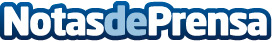 Retiran un 'complemento alimenticio' que contiene Viagra, tras la denuncia de OCUDatos de contacto:Nota de prensa publicada en: https://www.notasdeprensa.es/retiran-un-complemento-alimenticio-que_1 Categorias: Medicina Nutrición Industria Farmacéutica http://www.notasdeprensa.es